 2019 MAES/Parr’s Ridge                   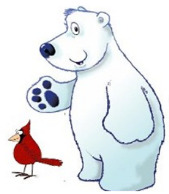 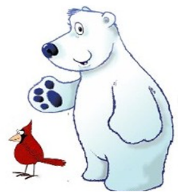 STEM Fair RegistrationThank you for your interest in the 2019 MAES/Parr’s Ridge STEM Fair, scheduled for April 30, 2019, 6-8pm!  Please complete the sections below to register.  Deadline to turn in registrations is April 10, 2019.Single RegistrantName of Registrant (Child): Name of Parent(s)/Guardian(s):Contact Email address:                                                                Grade of Registrant:                                                         T-shirt Size of Registrant:*New for 2019 * Partnered Project Registrants (Maximum of 2 students per project)See the handbook on the PTO website for more information. Please list additional author on this project on the reverse of form.Choice of Area for ProjectSee handbook at http://www.maesparrspto.com for descriptions. (Check only one):  The Scientific                                           The  Engineering                    	      	        The Computer           Discovery Process 			Design Process		     	       Design ProcessI have read the 2019 MAES/Parr’s Handbook and understand the rules and guidelines outlined by the PTO.  I agree to abide by all rules with the understanding that disregard for these rules and guidelines shall result in disqualification from the fair.Signature of RegistrantSignature of Parent/GuardianPlease return completed forms to child’s teacher.  Teachers, please return to PTO mailbox for pick up.Thank you! MAES/Parr’s PTO   maesparrspto@gmail.comName of Registrant (Child)1: Name of Parent(s)/Guardian(s):Contact Email address:                                                                Grade of Registrant:                                                                           T-shirt Size of Registrant:I have read the 2019 MAES/Parr’s Handbook and understand the rules and guidelines outlined by the PTO.  I agree to abide by all rules with the understanding that disregard for these rules and guidelines shall result in disqualification from the fair.Signature of RegistrantSignature of Parent/Guardian